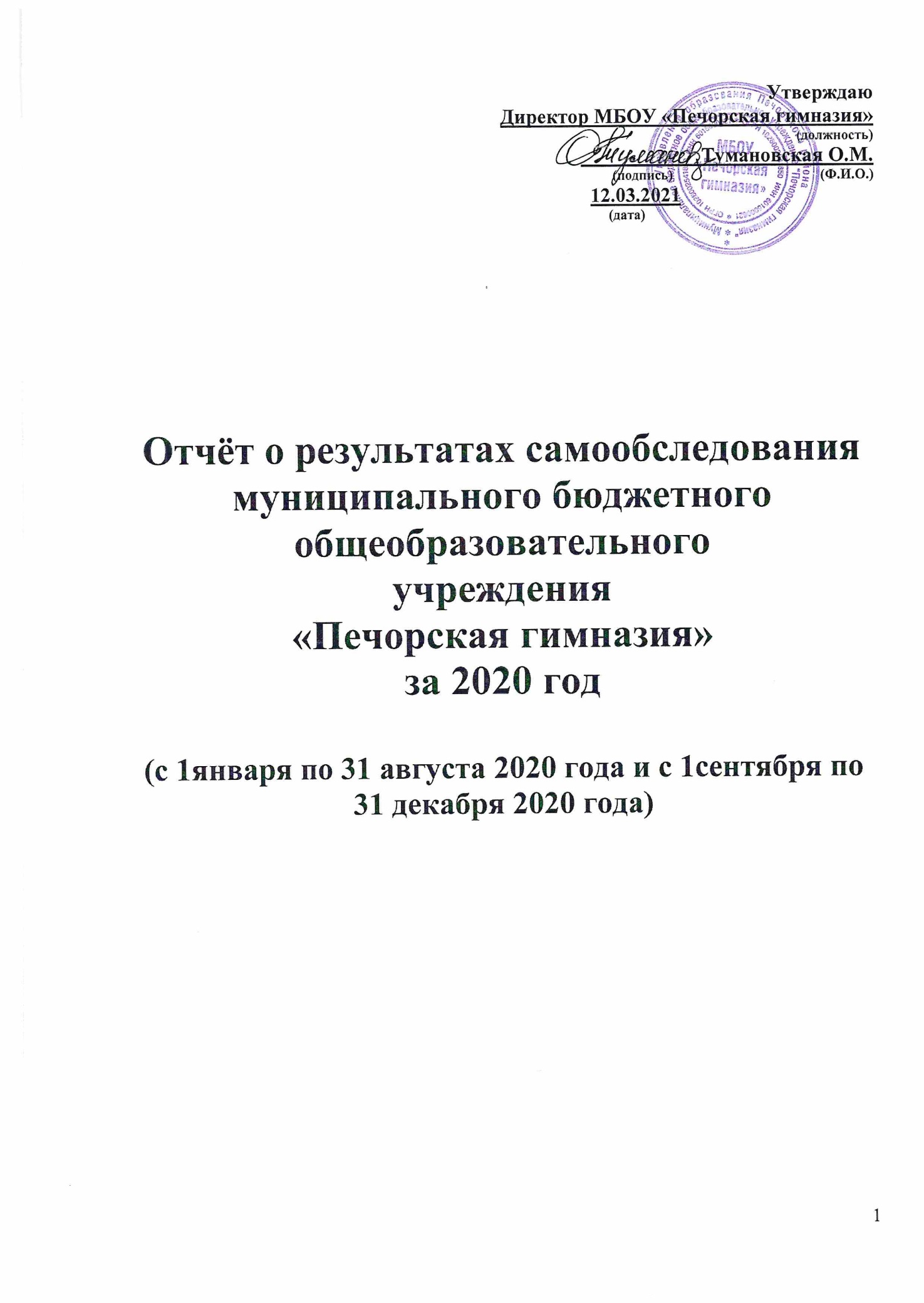 УтверждаюДиректор МБОУ «Печорская гимназия»(должность)____________Тумановская О.М.    (подпись)                                          (Ф.И.О.)                                                      12.03.2021                                                                         (дата)Отчёт о результатах самообследованиямуниципального бюджетногообщеобразовательногоучреждения«Печорская гимназия»за 2020 год(с 1января по 31 августа 2020 года и с 1сентября по 31 декабря 2020 года)Разделы отчёта:I.Информационная справка …………………………………………………….3II. Образовательная деятельность педагогического коллективаПечорской гимназии……………………………………………………………………………4Количество учащихся, классов-комплектов по уровням общего образования.Режим образовательной деятельности.Продолжительность учебного года и каникул, продолжительность уроков.III. Качество организации  образовательного процесса…………………...	14Анализ учебной работы в начальных классах Печорской гимназииАнализ успеваемости на уровне;•	основного общего образования;•	среднего общего образования.…………………...                       Анализ переводных и выпускных экзаменов за 2019-2020 учебный год………………………………………………………………………………..152. Анализ методической работы муниципального бюджетного общеобразовательного учреждения  «Печорская гимназия»	……………..183.Анализ воспитательной работы МБОУ« Печорская гимназия» за  2019-2020 учебный  год………………………………………………………294. Создание условий для сохранения и укрепления здоровья учащихся..	35IV. Отчёт об укреплении материально-технической базы школы………36V.Приоритетные направления работы школына 2020-2021 учебный год…36I. Информационная справкаНазвание ОУ (по уставу): Муниципальное бюджетное общеобразовательное учреждение «Печорская гимназия»Тип:   образовательное учреждениеДиректор:Тумановская Ольга Михайловна, Заслуженный учитель РФОрганизационно-правовая форма:  Муниципальное учреждениеУчредитель:Управление образования Печорского районаАдрес школы: Российская Федерация, Псковская область, г. Печоры, ул. Ленина, д.7Адрес сайта в Интернете: http://www.pechgimn.ru/ Адрес электронной почты: 	org128@pskovedu.ruГод основания:  1944Наличие второй смены:   естьУчреждение имеет в своей структуре обособленное структурное подразделение (филиал)Филиал муниципального бюджетного общеобразовательного учреждения «Печорская гимназия» «Бельская основная общеобразовательная школа».                Сокращенное наименование:Филиал МБОУ «Печорская гимназия» «Бельская ООШ». Местонахождение филиала: 181510, Псковская область, Печорский район, д. Бельско. Телефон: (81148)95541E-mail:  org364@pskovedu.ruСайт: http://org364.pskovedu.ruII. Образовательная деятельность педагогического коллектива Печорской гимназииПЕДАГОГИКоличество педагогов в школе: 55 (вместе с совместителями) (в том числе 7 в филиале «Бельская ООШ»)Имеют высшую категорию – 30,первую – 21,соответствуют занимаемой должности - 1без категории -3- звание «Заслуженный учитель РФ»- 2- «Отличник народного образования»-6- «Почётный работник образования»-14- победители конкурса лучших учителей  Российской Федерации – 4  Годовой календарный учебный графикМБОУ «Печорская гимназия»на 2020-2021 учебный годПродолжительность учебной неделив 1-4- ых классах – 5 днейКоличество учебных смен- 2I-ая смена – 1а, 1б, 1в, 2а,  3а, 4а.I I-ая смена – 2б, 2в, 3б, 3в, 4б, 4в.Продолжительность уроковВ 1 классах «ступенчатый» режим обучения в 1-ом полугодии: в сентябре первые 10 дней 3 урока по 35 минут, в дальнейшем максимальная нагрузка (21 час) по 35 минут. Во втором полугодии в первом классе уроки по 40 минут.во 2- 4-х классах – по 40 минут.Количество полных учебных недель: 1 классы – 33 недели; 2-4 классы – 34 недели.Каникулы: 1 классы – 37 дней; 2-4 классы – 30 дней. Продолжительность учебного года в МБОУ «Печорская гимназия»:Начало учебного года – 01.09.2020;Окончание учебного года:- для 1 классов – 23 мая 2021 года- для 2-4 классов – 31 мая 2021 годаПродолжительность учебного года;- в 1 классах – 33 недели- во 2-4 классах – 34 недели Количество классов-комплектов в каждой параллели:1-е классы – 3                       2-е классы – 3                       3-е классы – 3                       4-е классы – 2                                                                        ВСЕГО – 12Регламентирование образовательного процесса на учебный год. Учебный год делится: На уровне начального общего образования на четверти: во 2-4-х классах в 1-х классах Регламентирование образовательного процесса на неделю- в 1-4 классах – 5 дней.Регламентирование образовательного процесса в день- Количество учебных смен – 2:I-ая смена – 1а, 1б, 1в, 2а,  3а, 4а.I I-ая смена – 2б, 2в, 3б, 3в, 4б, 4в.- Продолжительность уроков:В 1 классах «ступенчатый» режим обучения в 1-ом полугодии: в сентябре первые 10 дней 3 урока по 35 минут, в дальнейшем максимальная нагрузка (21 час) по 35 минут. Во втором полугодии в первом классе уроки по 40 минут.во 2- 4-х классах – по 40 минут.Режим учебных занятий: 1-е классы (1 полугодие):2 – 4 классы Организация промежуточной и итоговой аттестации:промежуточная аттестация в  1-4 классах проводится согласно локально-нормативным актам МБОУ «Печорская гимназия» по четвертям, в конце года. Продолжительность учебной неделив 5-9ых классах – 5 днейКоличество учебных смен- 1I-ая смена –5а, 5б, 5в, 6а, 6б, 6в, 7а, 7б, 7в, 8а, 8б, 9а, 9б, 9в.Продолжительность уроков– по 40 минут.Количество полных учебных недель: 5-9 классы – 34 недели.Каникулы: 30 дней. Продолжительность учебного года в МБОУ «Печорская гимназия»:Начало учебного года – 01.09.2020;Окончание учебного года:- для 9 классов – 23 мая 2021 года- для 2-8 классов – 31 мая 2021 годаПродолжительность учебного года;- в 5-8 классах – 34 недели- в 9 классах – 34 недели (без учета ГИА)Количество классов-комплектов в каждой параллели:5-е классы – 3                       6-е классы – 3                       7-е классы – 3                       8-е классы – 2                       9-е классы – 3                                                                        ВСЕГО – 14Регламентирование образовательного процесса на учебный год. Учебный год делится: На уровне основного общего образования на четверти: в 5-8-х классахв 9-х классахРегламентирование образовательного процесса на неделю- в 5-9 классах – 5 дней.Регламентирование образовательного процесса в день- Количество учебных смен – 1:- Продолжительность уроков:в 5-9-х классах – 40 минутРежим учебных занятий: 5 – 9 классы Организация промежуточной и итоговой аттестации:промежуточная аттестация во  5-8 классах проводится согласно локально-нормативным актам МБОУ «Печорская гимназия» по четвертям, в конце года. Сроки промежуточной аттестации: 19 апреля 2021г. – 21 мая 2021г. (регламентируется приказом по МБОУ «Печорская гимназия» «О порядке окончания 2020-2021 учебного года»)государственная итоговая аттестация в 9-х проводится соответственно срокам, установленным Министерством просвещения РФ на данный учебный год.Продолжительность учебной неделив 10-11- ых классах – 5 днейКоличество учебных смен- 1I-ая смена –10а, 11аПродолжительность уроков– по 40 минут.Количество полных учебных недель: 10-11 классы – 34 недели.Каникулы: 30 дней.Продолжительность учебного года в МБОУ «Печорская гимназия»:Начало учебного года – 01.09.2020;Окончание учебного года:- для 10 класса – 31 мая 2021 года- для 11 класса – 23 мая 2021 годаПродолжительность учебного года;- в 10 классе – 34 недели- в 11 классе – 34 недели (без учета ГИА)Количество классов-комплектов в каждой параллели:10  класс – 1                       11 класс – 1                                                                        ВСЕГО – 2Регламентирование образовательного процесса на учебный год. Учебный год делится: На уровне среднего общего образования на полугодия:в 10-ом классев 11-ом классеРегламентирование образовательного процесса на неделю- в 10-11 классах – 5 дней.Регламентирование образовательного процесса в день- Количество учебных смен – 1:- Продолжительность уроков:в 10-11-х классах – 40 минутРежим учебных занятий: 10 – 11 классы Организация промежуточной и итоговой аттестации:промежуточная аттестация во  10-11 классах проводится согласно локально-нормативным актам МБОУ «Печорская гимназия» по полугодиям, в конце года. Сроки промежуточной аттестации: 19 апреля 2021г. – 21 мая 2021г. (регламентируется приказом по МБОУ «Печорская гимназия» «О порядке окончания 2020-2021 учебного года»)государственная итоговая аттестация в 11-ом классе проводится соответственно срокам, установленным Министерством просвещения РФ на данный учебный год.III. Качество организации  образовательного процессаАнализ качества образовательного процессаУровень начального общего образованияНа конец 2019 -2020 уч. года на уровне начального обучения - 268 обучающихся.  Из них восемь учеников вторых  (б, в) классов и  три ученика третьего (в) класса  переведены условно.Семь  обучающихся прошли обследование на медико-педагогической комиссии (пятеро – записаны). На конец года  в школе детей с ограниченными возможностями здоровья 32 человека (6  – дети-инвалиды)  (2 -  Основная общеобразовательная программа, 2 с лёгкой умственной отсталостью (вариант1), 2 – адаптированная ООПНОО); 23 – с задержкой психического развития (14 – ООПОО, 9 –ООПНОО); 3 чел - с лёгкой умственной отсталостью (вариант1).Успеваемость 94,8 % качество знаний – 54%, ( в 2018 -2019 учебном году успеваемость 97%, качество знаний 50%). Из числа аттестуемых (200 чел.) на «отлично»  окончили 26  человек,   на  «4-5» - 83 обучающихся.Анализ результатов успеваемости в основной и старшей школе     На уровне основного общего образования обучалось 324 (+24 Филиал) учеников в 15 классах и на уровне среднего общего образования 46 учеников в 2-х классах.	 Окончили учебный  год и перешли в следующий класс из 350 человек (5-10 классов) 346 учеников (98,86 %).Процент успеваемости выше уровня предыдущего учебного года на 2,55 % (в прошлом году - 96,31%).	5 человек переведены в следующий класс условно, это ниже, чем в предыдущем учебном году (10 человек).Анализ выпускных экзаменов  (2019-2020 учебный год)11 класс окончили 20 выпускников. Экзамены сдавали 19 человек.	Три выпускника получили  медаль «За особые успехи в учении»: Ажгирей Полина, Бузуйкина Татьяна, Яковенко Арина (11 «А» класс).	Отрадно заметить, что на экзаменах по некоторым предметам наши ученики показали лучший результат в районе:- по русскому языку – Ажгирей П. (96 баллов), уч. Перлова О.В.- по обществознанию – Курчавая А., Терашкевич И. (95 баллов), уч. Коновалова Е.А.- по литературе – Хмелева Ю. (87 баллов), уч. Терашкевич А.М.- по географии – Брахно А. (63 балла), уч. Бузуйкина Е.В.- по биологии – Демин Д. (61 балл), уч. Бузуйкина Е.В.- по информатике  - Небывалов К. (50 баллов), уч. Володина Н.Л.Самая важная задача: сегодня   школа должна выпускать не только высокообразованных людей, но и достойных граждан общества, патриотов, носителей высоких  нравственных принципов2. Методическая работаI. Общие направления1.1. Методическая тема: «Развитие нравственной, гармоничной, физически здоровой личности, способной к творчеству и самоопределению»Цель методической работы в МБОУ «Печорская гимназия» в 2019-2020 учебном году - учиться  работать "по-новому" и  учить " по-новому". Для успешной работы над темой был определен ряд задач:Повышение теоретического, методического и профессионального мастерства учителей.Вооружение педагогов эффективными методами, приемами и технологиями организации урочной и внеурочной деятельности. Развитие творческого потенциала педагога, способности к анализу своих достижений. Формирование потребности педагогов в повышении своей профессиональной культуры.Повышние компетентности педагогов через участие в профессиональных конкурсах различного уровня.Поставленные перед коллективом задачи решались через совершенствование методики проведения уроков с использованием ИКТ,  индивидуальной и групповой работы со слабоуспевающими и одаренными учащимися,  взаимодействие в работе учителя-предметника и классного руководителя, повышение мотивации к обучению учащихся, а также ознакомление учителей с новой педагогической, методической литературой и Интернет продукцией.

В соответствии с поставленными целями и задачами методическая работа осуществлялась по следующим направлениям деятельности:Тематические педагогические советы и совещания.Методические объединения учителей, работа учителей над темами самообразования. Открытые уроки,  взаимопосещение,  анализ уроков. Индивидуальные беседы по организации и проведению урока. Организация и контроль курсовой подготовки учителей. Аттестация педагогических кадров. Работа с одарёнными детьми.Выполнению поставленных задач способствовали:анализ выполнения решений, обеспечивающих качество результативности обученности учащихся; выявление тех или иных  причин недостаточной  организации учебно – воспитательного процесса, соответствующая коррекция деятельности.  
Поставленные перед коллективом задачи  решались через совершенствование методики проведения урока, индивидуальной и групповой работы со слабоуспевающими и одаренными  обучающимися, через организацию самостоятельной работы  на всех этапах учебной деятельности, повышение мотивации к обучению. В ходе работы над  методической темой   педколлектив стремился использовать разнообразные формы и методы, позволяющие  решить проблемы и задачи, стоящие перед школой.1.2. Проблемы методического характера (определяются на основе анализа качества УВР, результатов внутришкольного контроля, аттестации педагогов и ОУ, анализе МР, реализации целевых программ)           К сожалению, остаются проблемы:• качество знаний  обучающихся ещё недостаточно высоко, • недостаточно сформированы у учащихся навыки проектной и исследовательской деятельности,• отсутствуют призовые места в областных предметных олимпиадах, • недостаточна роль руководителей методических объединений по организации целенаправленной работы с сильными учащимися, по подготовке школьных команд для участия в предметных олимпиадах и различных конкурсах, по организации работы учителей по самообразованию,• низкая активность участия педагогов  в конкурсах профессионального мастерства.1.3. Задачи на 2020-2021 учебный год: 1.Повысить активность и результативность участия педагогов в конкурсах профессионального мастерства через создание мотивации и условий для творческой работы. Ориентировать  педагогов на участие  в инновационной,  опытно-экспериментальной и научно-исследовательской  деятельности. 2. Продолжить работу по обобщению и распространению  передового педагогического опыта.3. Развивать взаимодействие и взаимосотрудничество с ВУЗами,  родительской общественностью.4..Организовывать, совершенствовать, поддерживать методическую, исследовательскую, опытно-экспериментальную работу педагогов и школьников через сетевые проекты.1.4. Организационные мероприятия методического характера   Единый методический день по теме: «75 лет Печорской гимназии. Опыт, инновации, творчество»Программа Единого методического дня.19 октября (суббота).  Начало в 9 часов.Цель: стимулирование педагогического коллектива к повышению профессионального мастерства.Задачи: ознакомление педагогов школы с технологией работы коллег; создание «копилки» внутришкольных методических находок.«Тематика единого методического дня в Печорской гимназии  была разноплановой, включала мероприятия для различных целевых групп. Это методические студии (открытые уроки, внеклассное мероприятие, классный час) для педагогов, работающих по ФГОС, круглый стол по итогам просмотра видеозарисовок из Филиала "Бельская основная общеобразовательная школа", методическое совещание для педагогов гимназии. Учителя Печорской гимназии, присутствующие родители в рамках единого методического дня познакомились с панорамой педагогических находок организации урочных и внеурочных занятий, которые мастерски представили Венкова О.С, Купченко Е.Л., Коновалова Е.А., Жатько С.Г., Симакова Л.А., Литвинова М.А., Бузуйкина Е.В. Директор гимназии Тумановская О.М., заместители директора (Добровольская Е.В., Перова Т.И., Герасимова Н.А.) отметили, что педагоги гимназии при подготовке и проведении открытых занятий хорошо ориентировались не только в своей предметной области, но и показали владение современными педагогическими технологиями, обладание креативными способностями, аналитической и рефлексивной культурой. Ольга Михайловна сделала акцент на новой системе аттестации учителей, возрастающих требованиях к педагогам. Проводимая в Печорской гимназии ежегодная работа по организации единых методических дней дает свои положительные результаты - происходит внедрение современных педагогических технологий в образовательный процесс, создание активной творческой среды в школе, наполнение "копилки" внутришкольных педагогических находок. Единый методический день становится смотром педагогического мастерства педагогов школы. ( Из статьи на сайт Добровольской Е.В., зам. директора по УВР)17 марта администрация школы провела тематическое совещание:  Как выстроить систему дистанционного обучения. "Дистанционное обучение стало вызовом для учителей, учеников и их родителей". (Александр Седунов, председатель Комитета по образованию Псковской области)До перехода на дистанционное обучение цифровые технологии всегда присутствовали в жизни гимназии. Оставалось только приспособить уже знакомые интернет - платформы под новый формат обучения. Был проведён мониторинг технической оснащенности педагогического коллектива, учеников школы. Полученную информацию довели до сведения учителей для того, чтобы они могли скорректировать свою работу. Создали страницу на сайте школы "Дистанционное обучение", на которой разместили инструкции по работе на различных интернет - платформах. В группе "ВКонтакте" создали специальную беседу для коллег, где каждый может поделиться интересными находками обучающих платформ, даст полезный совет, да и просто поддержит ободряющим словом. Основной целью использования электронного обучения и дистанционных образовательных технологий является предоставление обучающимся возможности освоения общеобразовательных программ непосредственно по месту жительства или его временного пребывания (нахождения), а также предоставление условий для обучения с учетом особенностей психофизического развития, индивидуальных возможностей и состояния здоровья обучающихся.  Выдержки из  ПОЛОЖЕНИЯ об организации образовательного процесса с использованием электронного обучения и дистанционных образовательных технологий в МБОУ «Печорская гимназия»3. Организация образовательного процесса с использованием электронного обучения и дистанционных образовательных технологий 3.1. Обучающиеся в дистанционной форме имеют все права и несут все обязанности, предусмотренные Федеральным законом «Об образовании в Российской Федерации» и Уставом Учреждения. 3.2.Каждый педагогический работник имеет право на свободу выбора и использования педагогически обоснованных форм, средств, методов обучения и воспитания, определяет оптимальное соотношение объема занятий, проводимых путем непосредственного взаимодействия с обучающимся, в том числе с применением электронного обучения, дистанционных образовательных технологий. При этом педагог должен учитывать соответствие применяемых форм, средств, методов обучения и воспитания возрастным, психофизическим особенностям, склонностям, способностям обучающихся. 3.3. Оценка качества реализации образовательных программ включает в себя текущий контроль успеваемости, промежуточную и итоговую аттестацию обучающихся. В качестве средств текущего контроля успеваемости могут использоваться контрольные работы, устные опросы, письменные работы, тестирование и другие формы, предусмотренные Положением о системе оценивания образовательных достижений, о формах, периодичности и порядке текущего контроля успеваемости и промежуточной аттестации обучающихся. Текущий контроль осуществляется в дистанционном режиме и оценивается по итогам выполненной работы. Промежуточная (годовая) аттестация в дистанционном режиме обучения будет определяться как среднеарифметическое за все четверти (поугодия) учебного года. 3.4. Виды и формы занятий обучающихся: Формы учебной деятельности при дистанционном обучении: Лекция (устная – видеоконференция, видеотрансляция уроков, письменная–презентация, доклад); практическое занятие; контрольная работа; дистанционные конкурсы, олимпиады; тестирование; Интернет-уроки. Телевизионные уроки.05.06. 2020  в дистанционном режиме прошло большое  Методическое совещание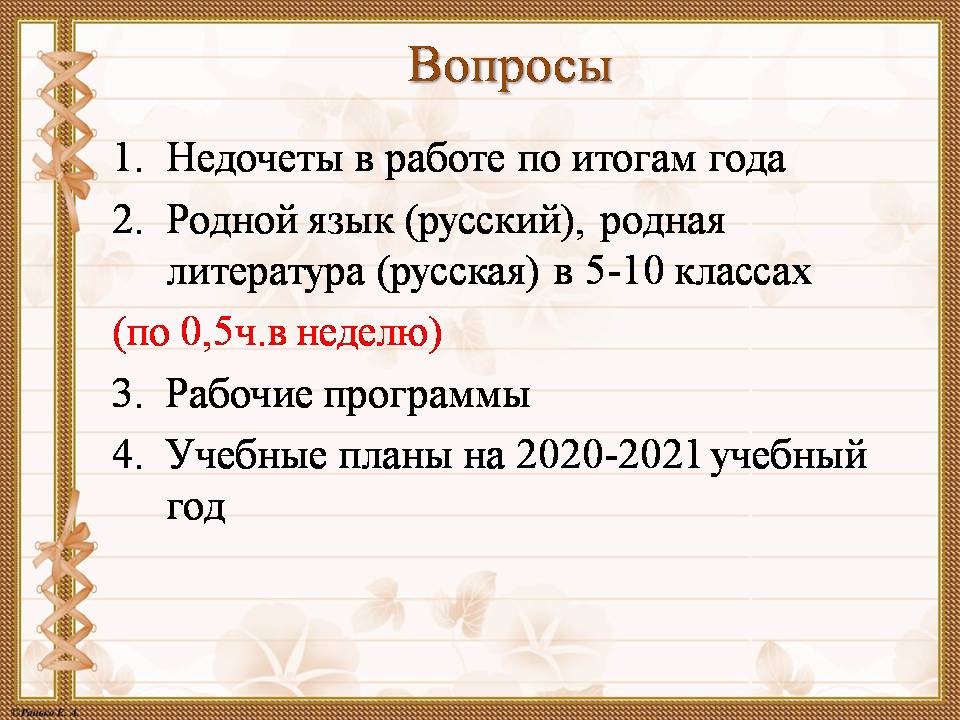 II. Курсовая подготовка педагогического коллектива.III. Участие педагогов в профессиональных конкурсах: Анализ воспитательной работыОсновные направления воспитательной работы остаются прежними:1. Духовно-нравственное. В январе ребята православного движения "Вестники" вместе с творческим клубом "Феникс", наставниками - о. Марком, Пушкаревой Т.М., Вдовенко И.П., Лаур С.В., Страшковой И.В. - отправились в паломническую поездку в Гдовский район на Рождественский фестиваль. Это был удивительный подарок  от Свято-Успенского Псково-Печерского монастыря по благословению владыки Тихона.В январе для учащихся 9 "А" и 10 "А" классов состоялся необычный классный час из цикла "Встречи с интересными людьми". В гости к ребятам пришел актер театра и кино Николай Иванов.25 января по благословению митрополита Псковского и Порховского, игумена Свято-Успенского Псково-Печерского монастыря, Тихона (Шевкунова) в конференц-зале Паломнического центра состоялся Вечер памяти, посвящённый 65-летию со дня рождения наместника Псково-Печерского монастыря архимандрита Тихона (Секретарёва).С 1953 года 15 февраля отмечается Всемирный День православной молодежи. 16 февраля в г. Пскове (СРК "Простория") прошел V Молодежный Сретенский бал. Организаторы бала - Псковский городской молодежный центр и Псковская епархия - вновь пригласили г. Печоры (участников движения "Вестники") к себе на традиционное красивое мероприятие, посвященное празднику Сретения Господня. 12 пар юношей и девушек (учащиеся 9 "А" и 10 "А" классов) отправились на самый настоящий бал. Вечер проходил с необходимыми церемониальными обычаями, за нормами этикета следила именитая гостья из Москвы - Лидия Щедельская (руководитель Центра общегражданского протокольного этикета "Высокий стиль"). Танцы прошли под аккомпанемент Губернаторского симфонического оркестра Псковской области, хора Свято-Троицкого Кафедрального Собора. Участники ДПД «Вестники» приняли участие в акции "Добрая книга в добрые руки". 3.Художественно-эстетическое.29 декабря  студенты Псковского областного колледжа искусств  провели новогодний праздник для учащихся гимназии. В завершении программы самый главный виновник торжества Дед Мороз напомнил всем собравшимся, что главное всегда оставаться добрыми, честными и миролюбивыми.В декабре в  городе Пскове в Доме офицеров проходил  областной фестиваль "Мы из будущего".  С 2019 года мероприятие реализуется в рамках национального проекта "Культура". В фестивале принимала участие ученица нашей школы Хмелёва Юнона (11 "А" класс). Она награждена Дипломом Лауреата фестиваля.         В школе прошёл традиционный конкурс чтецов русской поэзии. После долгого голосования жюри приняло решение отправить на районный конкурс чтецов русской поэзии 9 учащихся гимназии. 29 февраля состоялся финальный этап этого конкурса. Оценивало выступления конкурсантов строгое и профессиональное жюри: Масленникова Людмила Яковлевна (член Союза театральных деятелей, член Российской общественной академии голоса, председатель предметно-цикловой комиссии "Театральное творчество" колледжа искусств им. Н. А. Римского-Корсакова, театральный преподаватель, актриса) и игумен Августин (руководитель Отдела по делам молодёжи Псковской епархии).       В мае во Дворце творчества детей и молодежи состоялся финал чемпионата по чтению вслух для старшеклассников "Страница 20".  Чемпионом по чтению вслух стала Виктория Писукова, ученица 8 "А" класса  (учитель литературы Перлова О.В.). По благословению Митрополита Псковского и Порховского Тихона Псковский городской молодежный центр совместно с молодежным отделом Псковской епархии РПЦ МП организовал Рождественский молодежный фестиваль искусств, который состоялся 12 января 2020. В нем принимали участие и ученики нашей школы: Юнона Хмелева (11А класс), которая вышла в финал и наши ребята из инструментальной группы "Феникс" - Банников Никита, Милюков Даниил, Евграфов Вениамин. 4.Профилактика правонарушений, безнадзорности, пропаганда здорового образа жизни. Формы работы с  детьми «группы риска».5.Спортивно-оздоровительное.6.Профориентационная работа.7.Экологическое.Материалы по 4, 5, 6 и 7-ому направлениям хорошо освещались на сайте школы.4. Создание условий для сохранения и укрепления здоровья учащихся.Организация горячего питания обучающихся в МБОУ «Печорская гимназия» в  2020 – 2021 учебном годуI.1) С 01.09. 2020 в школе организовано бесплатное горячее питание для обучающихся 1-4-ых классов.(Постановление Правительства РФ от 20.06.2020 №900 «О предоставлении бесплатного питания для школьников младших классов»)1-4 класс (I смена) – 138 человек1-4 класс (II смена) – 109 человек1-4 класс (ОВЗ) – 25 человекВсего -272 человека2) 5-11 классы – питается 239 обучающихся (количество может варьироваться)5-11 классы (ОВЗ) -13 человек.Итого питающихся с 1 по 11 класс -524 человека (количество может варьироваться)II. 1) Ежедневно питание осуществляется по 5 меню:1-4 класс (I смена) 1-4 класс (ОВЗ)1-4 класс (II смена) 5-11 классы 5-11 классы (ОВЗ)2) Десятидневное меню согласовано с Роспотребнадзором и родительской общественностью.Ежедневное меню утверждается директором и помещается на специальном стенде в столовой.Десятидневное и ежедневное меню размещаются на сайте школы в разделе «Горячее питание»3) Филиал МБОУ «Печорская гимназия» «Бельская ООШ» Ежедневно питание осуществляется по 4 меню:1-4 класс - 8 человек1-4 класс (ОВЗ) -1 человек5-9 классы -27 человек5-9 классы (ОВЗ)-1 человекIII. Все документы по организации горячего питания обучающихся в МБОУ «Печорская гимназия» размещены на  школьном сайте в разделе «Горячее питание»IV. Отчёт об укреплении материально-технической базы школыV. Приоритетные направления работы школы на 2020-2021 учебный год
Создание комфортной образовательной среды.2.Внедрение в практику новых технологий.3.Духовно-нравственное воспитание личности.4.Внутренний и внешний мониторинг качества образования.5.Продолжить активную работу по внедрению в практику школы ФГОС СОО и ФГОС ООО.6.Укрепление материально-технической базы для осуществления многогранной учебно-воспитательной работы.Содержание2019-2020 учебный год2020-2021 учебный год Количество учащихся        685 (в т. ч. 32 Филиал)688 (в т. ч. 40 Филиал)Количество педагогов5255Количество классов-комплектов2728Количество учебных кабинетов2626 Учебная четвертьПродолжительность учебной четвертиПродолжительность учебной четвертиПродолжительность каникулПродолжительность каникулПродолжительность каникул Учебная четвертьСрокиКоличество учебных недельСрокиКоличество днейПримечаниеI01.09.2020 – 01.11.20208 нед.4 дня02.11.2020 – 08.11.20207II09.11.2020 – 29.12.20207 нед.2дня30.12.2020 – 10.01.202112III11.01.2021 – 24.03.202110 нед. 1день25.03.2021 – 04.04.202111Для учащихся 2-4 кл. III11.01.2021 – 24.03.20219 нед.1день16.02.2021 – 22.02.20217Для учащихся 1-х кл.IV05.04.2021 – 31.05.20217 нед. 3дня01.06.2021 – 31.08.2021Для учащихся 2-4 кл.IV05.04.2021 – 23.05.20217 нед. 24.05.2021 -31.08.2021Для учащихся 1кл.ДатаДатаПродолжительность (кол-во учебных недель, дней)Начало четвертиОкончание четвертиПродолжительность (кол-во учебных недель, дней)1 четверть01.09.202001.11.20208 нед. 4 дня2 четверть09.11.202029.12.20207 нед. 2 дня3 четверть11.01.202124.03.202110 нед 1 день4 четверть05.04.202131.05.20217 нед. 3дняДатаДатаПродолжительность (кол-во учебных недель, дней)Начало четвертиОкончание четвертиПродолжительность (кол-во учебных недель, дней)1 четверть01.09.202001.11.20208 нед. 4 дня2 четверть09.11.202029.12.20207 нед. 2 дня3 четверть11.01.202124.02.202115.02.202124.03.20219 нед 1 день4 четверть05.04.202123.05.20217 нед.  НачалоОкончаниеРежимное мероприятие8.459.201-ый урок9.209.301-ая перемена9.3010.052-ой урок10.0510.202-ая перемена. Завтрак10.2010.553-ий урок10.5511.053-я перемена. 11.0511.404-ый урокНачалоОкончаниеРежимное мероприятие8.209.001-ый урок 9.009.101-ая перемена  (Завтрак 2а,3а,4а)9.109.502-ой урок 9.5010.052-ая перемена. 10.0510.453-ий урок 10.4511.003-я перемена. 11.0011.404-ый урок11.4011.554-я перемена. 11.5512.355-ый урок (Приходят 2в,3б, 4в)12.3512.505-я перемена. 12.5013.306-ой урок. (Приходят  2в, 3в, 4б)13.3013.456-я перемена. (Полдник 2б, 2в, 3б)13.4514.257-ой урок.14.2514.307-ая перемена (Полдник 3в,4б,4в)14.3015.108-ой урок.15.1015.15Перемена Учебная четвертьПродолжительность учебной четвертиПродолжительность учебной четвертиПродолжительность каникулПродолжительность каникулПродолжительность каникул Учебная четвертьСрокиКоличество учебных недельСрокиКоличество днейПримечаниеI01.09.2020 – 01.11.20208 нед.4 дня02.11.2020 – 08.11.20207II09.11.2020 – 29.12.20207 нед.2дня30.12.2020 – 10.01.202112III11.01.2021 – 24.03.202110 нед. 1день25.03.2021 – 04.04.202111IV05.04.2021 – 31.05.20217 нед. 3дня01.06.2021 – 31.08.2021Для учащихся 5-8 кл.IV05.04.2021 – 23.05.20217 нед. 24.05.2021 (Без учета ГИА)Для учащихся 9 кл.ДатаДатаПродолжительность (кол-во учебных недель, дней)Начало четвертиОкончание четвертиПродолжительность (кол-во учебных недель, дней)1 четверть01.09.202001.11.20208 нед. 4 дня2 четверть09.11.202029.12.20207 нед. 2 дня3 четверть11.01.202124.03.202110 нед 1 день4 четверть05.04.202131.05.20217 нед. 3дняДатаДатаПродолжительность (кол-во учебных недель, дней)Начало четвертиОкончание четвертиПродолжительность (кол-во учебных недель, дней)1 четверть01.09.202001.11.20208 нед. 4 дня2 четверть09.11.202029.12.20207 нед. 2 дня3 четверть11.01.202124.03.202110 нед. 1 день4 четверть05.04.202131.05.20217 нед.  НачалоОкончаниеРежимное мероприятие8.209.001-ый урок К этому уроку приходят 9-ые классы9.009.101-ая перемена9.109.502-ой урок К этому уроку приходят 7-8-ые классы9.5010.102-ая перемена. 10.1010.503-ий урок К этому уроку приходят 5-6 ые классы10.5011.053-я перемена. Завтрак 7а,8а,8б,9б11.0511.454-ый урок11.4512.004-я перемена. Завтрак 7б,7в,5а,5б,9а классы12.0012.405-ый урок12.4012.555-я перемена. Завтрак 5в,6а,6б,6в,9в классы12.5513.356-ой урок. 13.3513.506-я перемена.13.5014.307-ой урок.14.3014.507-ая перемена14.5015.308-ой урок. Учебная четвертьПродолжительность учебной четвертиПродолжительность учебной четвертиПродолжительность каникулПродолжительность каникулПродолжительность каникул Учебная четвертьСрокиКоличество учебных недельСрокиКоличество днейПримечаниеI01.09.2020 – 01.11.20208 нед.4 дня02.11.2020 – 08.11.20207II09.11.2020 – 29.12.20207 нед.2дня30.12.2020 – 10.01.202112III11.01.2021 – 24.03.202110 нед. 1день25.03.2021 – 04.04.202111IV05.04.2021 – 31.05.20217 нед. 3дня01.06.2021 – 31.08.2021Для учащихся 10 кл.IV05.04.2021 – 23.05.20217 нед. 24.05.2021 (Без учета ГИА)Для учащихся 11 кл.ДатаДатаПродолжительность (кол- во учебных недель, дней)Начало полугодияОкончание полугодияПродолжительность (кол- во учебных недель, дней)1 полугодие01.09.202029.12.202016 нед. 1 день2 полугодие11.01.202131.05.202117 нед. 3 дняДатаДатаПродолжительность (кол- во учебных недель, дней)Начало полугодияОкончание полугодияПродолжительность (кол- во учебных недель, дней)1 полугодие01.09.202029.12.202016 нед. 1 день2 полугодие11.01.202123.05.2021 (Без учета ГИА)17 нед. 3 дня НачалоОкончаниеРежимное мероприятие8.209.001-ый урок  К этому уроку приходят 10-11 ые классы9.009.101-ая перемена9.109.502-ой урок 9.5010.102-ая перемена. 10.1010.503-ий урок 10.5011.053-я перемена. 10а,11а11.0511.454-ый урок11.4512.004-я перемена. 12.0012.405-ый урок12.4012.555-я перемена. 12.5513.356-ой урок. 13.3513.506-я перемена.13.5014.307-ой урок.14.3014.507-ая перемена14.5015.308-ой урок.№ урока, время проведенияФ.И.О. педагогаКлассКабинет  Цель посещенияТема урока1-ый урок(9.00.-9.40.)Венкова Оксана Сергеевна2 «В»2Педагог аттестуетсяУрок математики.  Тема: «Сложение и вычитание в пределах 100»1-ый урок(9.00.-9.40.)Коновалова Екатерина Александровна8 «А»32Педагог аттестуется Урок истории. Тема: «Технические открытия и повседневная жизнь в XIXвеке»1-ый урок(9.00.-9.40.)Купченко Евгения Леонидовна6 «В»9Педагог аттестуетсяУрок технологии.  Тема: «К сожаленью, день рожденья только раз в году!»1-ый урок(9.00.-9.40.)Жатько Светлана Геннадиевна4 «В»3Педагог аттестуетсяУрок английского языка.  Тема: «Мой день» Настоящее длительное время.2-ой урок (9.55-10.35.)Симакова Людмила Аркадьевна5 «Б»18Педагог аттестуетсяКлассный час. Тема: «В начале жизни школу помню я…» (А.С.Пушкин)2-ой урок(9.55-10.35.)Литвинова Мария Александровна8 «Б»19Педагог аттестуетсяВнеклассное мероприятие «Математический детектив»2-ой урок(9.55-10.35.)Бузуйкина Елена Васильевна9 «А»22Педагог аттестуетсяУрок географии. Тема: «История маленькой спички» (спичечная промышленность России)3-ий урок10 часов 50 минутЛемешова Марина Васильевна,Максимович АнаидаНадировна,Пиллер Дмитрий Эдмундович21Педагоги аттестуются.Филиал МБОУ «Печорская гимназия» «Бельская ООШ»  представляет Методическую мозаику.Конец 3-его урокаКольцова Л.С., Доброволькая Е.В.Подводим итоги дня.Методическое совещание.№ п/пФИО педагога (полностью), должность, преподаваемый предметПолное название курсов, образовательное учреждение, где проходили курсы Дата курсов, количество часовРезультат (тип документа о повышении квалификации)1Писукова Вера Николаевна, учитель иностранного языка1.« Учимся  обучать немецкому языку: Особенности обучения немецкому языку на уровнях основного и среднего общего образования»Немецкий культурный центр им. Гёте при Германском Посольстве в Москве2.  «Формы и методы реализации воспитательного потенциала ШИБЦ»ГБОУ ДПО "Псковский областной институт повышения квалификации работников образования"3..Подготовка организаторов ППЭ(Выписка из электронного реестра ФГБУ «Федеральныйцентртестирования»)С 18.02.2019 по 13.05.201972 часаС 26.11.2019 по 06. 12. 201916 часов24.03.20209 часовУдостоверение133100744086Удостоверение40780Сертификат№ 2012C2942Литвинова Мария Александровна, учитель математики и  экономики1. Семинар издательства «Легион» по теме «Построение сечений многогранников в стереометрической задаче ЕГЭ (задача 14)»ГБОУ ДПО "Псковский областной институт повышения квалификации работников образования"2.Подготовка технических специалистов в ППЭ(Выписка из электронного реестра ФГБУ «Федеральныйцентр тестирования»)3.Всероссийский  вебинар издательства «Легион» по теме «Экономические задачи повышенного уровня сложности  на ЕГЭ  профильного уровня (задача 17) Их виды и способы решения»29.10.20198 часов17.03.202020 марта 20202 часаСертификатСертификат№A891EC0D…Сертификат3Купченко Евгения Леонидовна, учитель математики,  технологии1. Семинар издательства «Легион» по теме «Построение сечений многогранников в стереометрической задаче ЕГЭ (задача 14)»ГБОУ ДПО "Псковский областной институт повышения квалификации работников образования"2..Подготовка организаторов ППЭ(Выписка из электронного реестра ФГБУ «Федеральныйцентр тестирования»)3.Организаторы  в аудитории ЕГЭГБОУ  ДПО  ПО «ЦОКО»4.Всероссийский  вебинар издательства «Легион» по теме «Экономические задачи повышенного уровня сложности  на ЕГЭ  профильного уровня (задача 17) Их виды и способы решения»29.10.20198 часов24.03.20209 часов25.03.202010 часов20 марта 20202 часаСертификатСертификат№ 3A8860BEСертификат№ mdQ4CTF0yJСертификат4Добровольская Елена Владимировна, учитель математики, зам. директора по УВР1. Семинар издательства «Легион» по теме «Построение сечений многогранников в стереометрической задаче ЕГЭ (задача 14)»ГБОУ ДПО "Псковский областной институт повышения квалификации работников образования"2.Технические специалистыГБОУ  ДПО  ПО «ЦОКО3.Всероссийский  вебинар издательства «Легион» по теме «Экономические задачи повышенного уровня сложности  на ЕГЭ  профильного уровня (задача 17) Их виды и способы решения»29.10.20198 часов2 апреля 202010 часов20 марта 20202 часаСертификатСертификат№Q2PnFFnfmTСертификат5Лаур Светлана Викторовна,  учитель математики1. Семинар издательства «Легион» по теме «Построение сечений многогранников в стереометрической задаче ЕГЭ (задача 14)»ГБОУ ДПО "Псковский областной институт повышения квалификации работников образования"2. «Особенности КИМ  ЕГЭ -2020 и проблемы подготовки  к ГИА» (математика)ГБОУ ДПО "Псковский областной институт повышения квалификации работников образования"3. «Обучение тактике оказания первой помощи с использованием симуляционных технологий»ФГБОУ «ПГУ»4.  «Способы решения задания №17 единого государственного экзамена поматематике и анализ типичных ошибок учащихся  при его выполнении» ФГБОУ «ПГУ»5. Организаторы  вне аудитории ОГЭ, ЕГЭГБОУ  ДПО  ПО «ЦОКО6.Подготовка организаторов ППЭ29.10.20198 часовС 26.11.2019 по 03.11. 2019 16 часовС 15.11.2019 по 30.11.201972 часаС 02.12.2019 по 14.12.201920 часов3 апреля 202010 часов08.06.2020СертификатУдостоверение№ 1185Удостоверение№ 970Удостоверение№ 807Сертификат№VGz5N7oBdzСертификат№BA2432A9…6.Тезнева Елена Викторовна,  учитель математики, физики, информатики1. Семинар издательства «Легион» по теме «Построение сечений многогранников в стереометрической задаче ЕГЭ (задача 14)»ГБОУ ДПО "Псковский областной институт повышения квалификации работников образования"2.Всероссийский  вебинар издательства «Легион» по теме «Экономические задачи повышенного уровня сложности  на ЕГЭ  профильного уровня (задача 17) Их виды и способы решения»3.Подготовка технических специалистов  ППЭ  (Выписка из электронного реестра ФГБУ «Федеральныйцентр тестирования»)4.Технические специалистыГБОУ  ДПО  ПО «ЦОКО29.10.20198 часов20 марта 20202 часа27.03.20209 часов27.03.202010 часовСертификатСертификатСертификат№5FF8F39F…Сертификат №ypTWXPrOST7Коновалова Екатерина Александровна, учитель истории и обществознания1. «Особенности КИМ  ЕГЭ -2020 и проблемы подготовки  к ГИА» (обществознание)ГБОУ ДПО "Псковский областной институт повышения квалификации работников образования"2. «Особенности КИМ  ЕГЭ -2020 и проблемы подготовки  к ГИА» (история)ГБОУ ДПО "Псковский областной институт повышения квалификации работников образования"С 11.11.2019 по 18.11. 2019 16 часовС 18.11.2019 по 25.11. 2019 16 часовУдостоверение№ 954Удостоверение№ 10528Бузуйкина Елена Васильевна, учитель биологии, географии1. «Особенности КИМ  ЕГЭ -2020 и проблемы подготовки  к ГИА» (география)ГБОУ ДПО "Псковский областной институт повышения квалификации работников образования"2.«Подготовка экспертов предметных комиссий Псковской области по проверке заданий с развёрнутым ответом экзаменационных работ ГИА -9 ( ОГЭ и ГВЭ) 2020 г. География»ГБОУ ДПО "Псковский областной институт повышения квалификации работников образования"С 14..11.2019 по 21.11. 2019 16 часовС 25.02 2020 по 27.02 202020 часовУдостоверение№ 1020Удостоверение№ 425959Викторова Раиса Михайловна, учитель русского языка и литературы,  диспетчер1.  «Подготовка председателей и экспертов  предметных комиссий по проверке итогового сочинения в 2019 году»ГБОУ ДПО "Псковский областной институт повышения квалификации работников образования"2.Подготовка организаторов ППЭ(Выписка из электронного реестра ФГБУ «Федеральныйцентр тестирования»)С 12.11.2019 по 22.11.201916 часов19.05.20209 часовУдостоверение№ 40910Сертификат№9A1C5E87…10Страшкова Ирина Викторовна, учитель русского языка и литературы1.  «Подготовка председателей и экспертов  предметных комиссий по проверке итогового сочинения в 2019 году»ГБОУ ДПО "Псковский областной институт повышения квалификации работников образования"С 12.11.2019 по 22.11.201916 часовУдостоверение№ 4091311Перова Татьяна Игнатьевна, учитель русского языка и литературы1.  «Подготовка председателей и экспертов  предметных комиссий по проверке итогового сочинения в 2019 году»ГБОУ ДПО "Псковский областной институт повышения квалификации работников образования"С 12.11.2019 по 22.11.201916 часовУдостоверение№ 4091212Кольцова Людмила Семеновна, учитель русского языка и литературы1.  «Подготовка председателей и экспертов  предметных комиссий по проверке итогового сочинения в 2019 году»ГБОУ ДПО "Псковский областной институт повышения квалификации работников образования"2.Руководители ППЭ ОГЭГБОУ  ДПО  ПО «ЦОКО»С 12.11.2019 по 22.11.201916 часов09.мая 202012 часовУдостоверение№ 40911СертификатAQfVRM8JDm013Изборская Наталья Владимировна, педагог дополнительного образования1.Семинар по теме: «Инновационные формы работы с семьёй в условиях реализации ФГОС»Форма обучения:очно-заочная.Семинар Метеновой Н.М., автора методик по семейному воспитаниюС 21.01.202016 часовСертификат14Калинина Алёна Викторовна, учитель начальных классов1.Семинар по теме: «Инновационные формы работы с семьёй в условиях реализации ФГОС»Форма обучения:очно-заочная.Семинар Метеновой Н.М., автора методик по семейному воспитаниюС 21.01.202016 часовСертификат15Агеева Елена Васильевна, учитель физической культуры1.«Подготовка организаторов ППЭ»(Выписка из электронного реестра ФГБУ «Федеральныйцентр тестирования»)09.03.20209 часовСертификат№ B5D8FA92….16Птичкина Валентина Петровна, учитель начальных классов1.«Подготовка организаторов  ППЭ»(Выписка из электронного реестра ФГБУ «Федеральныйцентр тестирования»)2.Всероссийский  вебинар издательства «Легион» по теме: «Лето с пользой: готовим начальную школу к ВПР в сентябре 2020 года»3.Региональная онлайн-конференция «Цифровизация  образования в Псковской области. Лучшие практики»15.03.20209 часов28 мая 20202 часа20 мая 2020 г. Псков 3 часаСертификат№ 62E129EB….СертификатСертификат17Корнильева Екатерина Сергеевна, учитель биологии, географии,  химии1.«Подготовка экспертов предметных комиссий Псковской области по проверке заданий с развёрнутым ответом экзаменационных работ ГИА -9 ( ОГЭ и ГВЭ) 2020 г. География»ГБОУ ДПО "Псковский областной институт повышения квалификации работников образования"2.Организаторы  в аудитории ОГЭГБОУ  ДПО  ПО «ЦОКО»С 25.02 2020 по 27.02 202020 часов06 апреля 202010 часовУдостоверение №42594Сертификат№ Irb6SK9AG718Чернова Светлана Юрьевна, учитель начальных классов1.Организаторы  в аудитории ОГЭГБОУ  ДПО  ПО «ЦОКО»2.Подготовка организаторов ППЭ(Выписка из электронного реестра ФГБУ «Федеральныйцентр тестирования»)06 апреля 202010 часов24.03.20209 часовСертификат№ KmxQmEYDicСертификат№ 08ADAB58…19Венкова Оксана Сергеевна, учитель начальных классов1.Подготовка организаторов ППЭ(Выписка из электронного реестра ФГБУ «Федеральныйцентр тестирования»)2.Организаторы  в аудитории ЕГЭГБОУ  ДПО  ПО «ЦОКО»3.Организаторы  в аудитории ОГЭГБОУ  ДПО  ПО «ЦОКО»24.03.20209 часов24.03.202010 часов01.04.202010 часовСертификат№ A8D616AF…Сертификат№ DGfzP329fnСертификат№ THAMgCif7y20Белова Ирина Александровна, учитель начальных классов1Организаторы  в аудитории ЕГЭГБОУ  ДПО  ПО «ЦОКО»2.Организаторы  в аудитории ОГЭГБОУ  ДПО  ПО «ЦОКО»24.03.202010 часов03.04.202010 часовСертификатV6FxbZDgHaСертификатSDZwB22goD21Лемешова Марина Васильевна,учитель начальных классов1.Подготовка организаторов ППЭ(Выписка из электронного реестра ФГБУ «Федеральныйцентр тестирования»)20.03.20209 часовСертификат77BC25BA…22Жатько Светлана Геннадьевна, учитель иностранного языка1.Организаторы  вне аудитории ОГЭ, ЕГЭГБОУ  ДПО  ПО «ЦОКО»02.04.202010 часовСертификатKIR5guCiDo23Быстрова Ольга Александровна, учитель начальных классов1.Организаторы  в аудитории ОГЭГБОУ  ДПО  ПО «ЦОКО»03апреля 202010 часовСертификат7gOyTWuYUp24Вдовенко Ирина Павловна, учитель начальных классов1.Организаторы  в аудитории ОГЭГБОУ  ДПО  ПО «ЦОКО»31марта 202010 часовСертификатwIMBBhiQ6bРайонныеОбластные и всероссийскиеИтоги районного дистанционного конкурса "Педагог цифрового века"1. Номинация «Современный урок с применением ИКТ»Дипломы 1 степени – Вдовенко Ирина ПавловнаДипломы 2 степени – Калинина Алена Викторовна, Коновалова Екатерина Александровна,Дипломы 3 степени – Бузуйкина Елена Васильевна, Венкова Оксана Сергеевна2. Номинация «С ИКТ после звонка»Диплом 1 степени - Страшкова Ирина ВикторовнаДиплом 2 степени - Вдовенко Ирина Павловна3. Номинация «Сетевых дел мастер»• Лучший сайт (блог) учителя, классаДипломы I степени –Вдовенко Ирина Павловна, Прохватилова Людмила ПетровнаДиплом 2 степени- Страшкова Ирина Викторовна,Диплом 3 степени - Ежова Светлана Николаевна• Лучшее электронное портфолио –Диплом 1 степени - Прохватилова Людмила Петровна• Дистанционный урок (занятие)Дипломы 1 степени - Вдовенко Ирина Павловна, Прохватилова Людмила Петровна 1.Герасимова Надежда АлександровнаНаграждена дипломом Победителя (I место) во Всероссийской олимпиаде «ФГОС соответствие» Совокупность требований ФГОС начального общего образования.Сетевое издание «ФГОС соответствие»2.Птичкина Валентина ПетровнаНаграждена дипломом Победителя (II степени)  Всероссийского тестирования «Тотал Тест Апрель 2020» №793531. Тест: Организация методической работы.2.Гражданско-патриотическое.С января по апрель в Псковской области проходил конкурс творческих работ "Учитель в солдатской шинели", посвящённый 75-летию Великой Победы. Организаторы конкурса подвели итоги. Лучшей, из 75 представленных на конкурс работ, признана работа фото-видеостудии "Объектив" филиала Печорской гимназии районного дома детского творчества. Руководил процессом создания творческого проекта Тезнев Игорь Львович. В центре внимания видеозарисовки  "Учитель в солдатской шинели" педагоги Печорской гимназии, воевавшие на фронтах Великой Отечественной войны. В создании фильма приняли участие ученики 11 "А" класса и их классный руководитель Бузуйкина Е.В. В январе в рамках программы "Гимназический союз России" была проведена видеоконференция по теме: "Культурологические штудии "Золотой век России первой половины XIX века" для 4 классов (организатор - МОУ "Гимназия Надым" ( Ямало-Ненецкий автономный округ). Цель штудий: воспитание любви к Родине и её истории, культуре и искусству, развитие навыков публичных выступлений. В актовом зале Печорской гимназии работали учащиеся 4 "А" и 5 "В" классов под руководством Быстровой О.А. В работе приняли участие гимназисты из 12 городов России. Подводя итоги Федоров А.К., заместитель Президента Фонда, руководитель Программы "Гимназический союз России", отметил массовость конференции - около 300 человек работали в ВКС! Международный день памяти жертв Холокоста был установлен Генеральной Ассамблей ООН в 2005 году. Памятный день  введен для того, чтобы никогда не забывать о беспрецедентном проявлении зла фашистской Германии. 27 января в нашей гимназии учащиеся 10 "А" класса под руководством классного руководителя Литвиновой М.А. подготовили и провели Уроки Памяти для учащихся 7-11 классов, посвященных одному из самых страшных преступлений в истории человечества - Холокосту. Так совпало, что 27 января - знаменательный и значимый день для нашей страны, нашего края ещё и потому, что в этот день была снята блокада Ленинграда (1944 год), а также окончательно освобождён Ставропольский край от немецко-фашистских захватчиков (27 январских дней 1943 года). Современное название памятной даты было установлено законом, подписанным Президентом Путиным В.В. 1 декабря 2014 года. С 27 января по 3 февраля во всех классах гимназии прошли классные часы, посвященные Дню воинской славы России, на которых был показан документальный фильм "Блокадный дневник Татьяны Савичевой". Также 3 февраля учащиеся 10 "А" класса под руководством учителя истории Коноваловой Е.А. провели для учащихся 5-11 классов Всероссийский Урок Памяти "Блокадный хлеб".В феврале делегация педагогов гимназии посетила музей "Льняная губерния", который расположен в городе Печоры по улице Рижской. "Льняная губерния" - это информационно-просветительский проект и уникальный музей льна, он размещен в каталоге "Частные музеи России - Самородки России". Посещение таких экскурсий способствует подъему национального самосознания, дает возможность прикоснуться через историю льноводства к великому прошлому России и Псковщины. 21 февраля  учащиеся 10 "А" класса провели Уроки Мужества, посвящённые 20-летию подвига гвардейцев 6-й роты ВДВ для  5-11 классов. Своими воспоминаниями с учащимися 10а и 9а классов поделились: Тарасик С.Н. и Глотко В.М., воины-десантники, участники боевых действий в Чечне. Беседа о мужественной профессии пограничников, их главной задаче - охране границы нашей Родины прошла в стенах районной библиотеки для учеников 7 "Б" класса. Беседовали с ребятами о важности и особенностях пограничной службы кинолог-пограничник Божанов Алексей Леонидович и старший лейтенант Муртузалиев Меджит Магометович В субботу, 22 февраля прошли спортивные мероприятия,  посвященные 20-летию подвига воинов-разведчиков 6 роты. На открытии праздника присутствовали почетные гости, звучал гимн РФ, трогательные строки из стихотворения "Письмо"  прочитал  Зеленов Денис ученик 9а класса ( учитель литературы и классный руководитель Страшкова И.В.).Накануне 23 февраля традиционно учащиеся гимназии поздравляют с праздником участников Великой Отечественной войны. В преддверии Великой Победы в школе  проводятся классные часы из серии "Встречи с интересными людьми". На одну из таких встреч к учащимся гимназии пришёл военный комиссар Печорского района - подполковник Безручко Александр Борисович. Он рассказал о себе, о годах учебы в Горьковском Высшем военном училище им. Маршала Советского Союза И.Х.Баграмяна (где выбрал факультет с "морским уклоном"), о годах службы в морской авиации, о повороте судьбы в сторону ...офицера спецназа, об участии в спецоперации Чеченской войны. С нашими юношами и девушками военком провел профориентационную беседу. Ребята узнали о ТОП-10 военных ВУЗах России, условиях службы и военной карьере. 12 апреля - всемирный день авиации и космонавтики. Кафедра естественно-математических наук, руководитель Володина Н.Л.,  совместно с классными руководителями провели тематический дистанционный классный час. Материалы размещали в блогах классов Достойно встретить 75-летие со Дня Победы в Великой Отечественной войне одна из главных задач, которую поставил перед собой педагогический коллектив гимназии.В школе прошло огромное количество тематических мероприятий, направленных на выполнение поставленной задачи. Несмотря на сложнейшие будни дистанционного обучения,  педагоги проделали титаническую работу для выполнения поставленной задачи. 
Добровольская Е.В., заместитель директора по УВР,  Литвинова М.А., тьютор школы, Страшкова И.В., педагог-организатор, Перлова О.В., учитель русского языка и литературы,  Володина Н.Л., профсоюзный лидер, Прохватилова Л.П., руководителю МО классных руководителей  развернули огромную работу среди учителей, учащихся и родителей по наполнению страниц о ветеранах Великой Отечественной войны в социальной сети, в блогах и сообществах. Педагог-организатор Страшкова И.В. с большой ответственностью подошла к формированию видеоряда «Бессмертного полка» из фотографий участников войны и их родственников (учителей, учащихся, родителей школы).   В блогах классов учащиеся, их родители, учителя рассказывают о своих родных и близких - участниках Великой Отечественной войны. В акции "Нет в России семьи такой, где б не памятен был свой герой..." приняли участие следующие классы: 1а, 1б, 2а, 2б, 3а, 3в, 4а, 4б, 4в, 5а, 5в, 6а, 6б, 6в, 7а, 7б, 8а, 9а, 10а, 11а. Классные руководители - Вдовенко И.П., Птичкина В.П., Прохватилова Л.П., Белова И.А., Быстрова О.А., Ежова С.Н., Черемхова Г.П., Перлова О.В., Писукова В.Н., Терашкевич А.М., Коновалова Е.А., Купченко Е.Л., Володина Н.Л., Лаур С.В., Тезнева Е.В., Страшкова И.В., Литвинова М.А., Бузуйкина Е.В..Учителя-ветераны по праву заняли почётное место в рядах «Бессмертного полка». Подготовила данный материал руководитель кружка «История школы»  Прохватилова Л.П.В конкурсе детских рисунков "Я рисую Победу» приняли участие ребята из 1а,1в, 2а, 2б, 2в, 3в, 5а, 6а, 6б, 6в,7б, 9а классов. Организаторы конкурса учителя ИЗО и технологии: Емельянова И.А., Христовская М.Н., Купченко Е.Л.,  Вдовенко И.П., Калинина А.В., Прохватилова Л.П., Венкова О.С., Белова И.А., Ежова С.Н., классный руководитель 9а класса  Страшкова И.В.Гуманитарная кафедра объявила конкурс чтецов русской поэзии «И память книга оживит…». Активное участие в конкурсе приняли выпускники 2019 года (классный руководитель Перлова О.В.). Проникновенно прозвучали стихотворения в исполнении Вдовенко И.П., Страшковой И.В., Терашкевич А.М., Тезневой Е.В.. Семейное чтение Добровольской Е.В., Перловой О.В., Христовской М.Н., Перовой Т.И., Беловой И. А. никого не оставили равнодушными. В конкурсе также приняли участие дети из 11а, 9а, 8в, 8б, 8а, 7а, 6а, 5а, 4в, 4а, 2а, 2б классов. Их подготовили учителя-предметники. Это Терашкевич А.М., Страшкова И.В., Перова Т.И., Перлова О.В., Прохватилова Л.П., Быстрова О.А., Белова И.А."Окна_Победы" по всей стране будут украшать квартиры и дома.  Педагоги школы присоединились к этой патриотической акции,  которую возглавила Володина Н.Л. Наполнили её материалом Добровольская Е.В., Вдовенко И.П., Купченко Е.Л., Белова И.А., Тезнева Е.В., Перова Т.И., Перлова О.В., Володина Н.Л., Емельянова И.А., Илларионова Е.Н., Прохватилова Л.П., Венкова О.С., Черемхова Г.П., Чернова С.Ю., Ежова С.Н., Быстрова О.А., Писукова В.Н., Терашкевич А.М., Коновалова Е.А., Лаур С.В., Страшкова И.В., Литвинова М.А.Наша школа присоединилась к Всероссийской акции "Голос весны" -  масштабному онлайн-флешмобу. Сольное исполнение военных песен учениками нашей школы оформила и выложила в группу Страшкова И.В.На сайте школы в блоге МО классных руководителей Прохватилова Л.П. постоянно размещает материал для проведения классных часов, ссылки на:  «Музей Победы - детям»,  онлайн-экскурсии.Учителями естественно-математической кафедры была создана презентация «Вклад учёных в Великую Победу»,  руководитель кафедры Володина Н.ЛУчителя гуманитарной кафедры ( Перлова О.В., автор презентации) в сообществе разместили презентацию о поэтах и писателях Великой Отечественной войны. Руководитель кафедры Терашкевич А.М. Материал «Псковский край в годы Великой Отечественной войны» подготовила Коновалова Е.А.Учитель биологии Бузуйкина Е.В. стала автором презентации «Города-герои Великой Отечественной войны». Материал об истории самых популярных военных песен, которые воодушевляли наш народ на подвиг,  подготовила Перлова О.В.В федеральных флэшмобах:  «Наследники Победы», «Георгиевска Ленточка Онлайн» приняли участие обучающиеся под руководством Страшковой И.В. В проекте "Забытых могил не бывает" активное участие принимают учащиеся 9а класса. Ребята  решили ухаживать за могилами ветеранов ВОВ, у которых не осталось родных и близких (или родственники живут очень далеко).В блогах классов размещены материалы по теме: "Пионеры Герои". 9 мая в Санкт-Петербурге у подъезда дома, где проживает старейший военный гидрограф, ветеран Великой Отечественной войны и капитан первого ранга Виктор Старожицкий, моряки провели торжественный парад. Знамённую группу возглавил выпускник Печорской гимназии 2018 года Бузуйкин Артемий (классный руководитель Терашкевич А.М.). Сейчас он студент Военно-морской академии имени Адмирала флота Советского Союза Н.Г.Кузнецова. Из-за пандемии коронавируса в России было принято решение перенести грандиозное празднование 75-летия Победы в Великой Отечественной войне с 9 мая на 24 июня. 24 июня 1945 года в Москве состоялся первый Парад Победы. В Параде принимал участие наш выпускник 2016 года Вдовенко Денис.  12 июня наша страна отмечает важный государственный праздник - День России. Он символизирует свободу и единение нации.  В Псковской области организованы акции: "Распространение ленточек триколор", "Окна России", "Добро в России", челлендж "Русские рифмы", флэшмоб "Флаги России. 12 июня", онлайн-квиз по истории России и Псковской области. Наша школа присоединилась к Всероссийской акции "Добро в России". Во время проведения акции участники изготавливают поздравительные открытки и анонимно поздравляют соседей, друзей, родственников. В акции активное участие приняли: 10а, 9а, 2а, 3а,4а, 5а, 6б, 7а, 1а классы ( классные руководители: Литвинова М.А., Страшкова И.В., Прохватилова Л.П., Черемхова Г.П, Быстров О.А.,  Перлова О.В.,  Коновалова Е.А., Володина Н.Л.,  Вдовенко И.П.).В июне учителям гимназии: Перловой О.В., Прохватиловой Л.П., Страшковой И.В. были вручены Грамоты за большой личный вклад в дело обучения и воспитания подрастающего поколения, многолетний плодотворный труд и в связи с предстоящим празднованием профессионального праздника  Дня сотрудника органов следствия РФ. Грамоты подписал руководитель Следственного комитета РФ по Псковской области генерал-майор юстиции Петр Николаевич Крупеня.  В Санкт- Петербурге в параде ВМФ участвовал наш Артем Байбаков, выпускник 2019. Первокурсники первый год участвуют в параде. Артем среди них.№ п/пНаименованиеИзрасходовано (рублей) 1Приобретение материалов для ремонта 16 кабинета 54 000,002Косметический ремонт 16 и 19 кабинетов 52 000,003Приобретено оборудование для двух кабинетов ЦОС2673625,424Установлены видеокамеры в семи кабинетах для ОГЭ21000,00Итого2800625,42